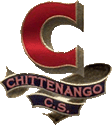                        CHITTENANGO CENTRAL SCHOOLS		Michael A. Schiedo, Superintendent		1732 Fyler Road, Chittenango, NY 13037		Telephone: 315-687-2840—Fax: 315-687-2841Special Education Quality Assurance ReviewThe New York State Education Department P-12: Office of Special Education has initiated a Special Education Quality Assurance (SEQA) Special Education Programs and Services Focused Review in the Chittenango School District during the 2014-2015 school year.  The purpose of this review is to assess the district’s compliance with selected federal and state laws and regulations governing the education of students with disabilities.  The review will be conducted by the SEQA Central Regional Office and will include representatives from the school district.  The review process will involve a review of school records of a representative sample of students with disabilities, classroom visitations and interviews.  In addition, meetings of the committee on special education will be observed.  Further information may be obtained by contacting the SEQA Central Regional Office at 315-428-4556 and/or by contacting the Chittenango School District at 315-687-2844.      